 االاسم الكامل: أسامة محمد غازي كاظم المحنة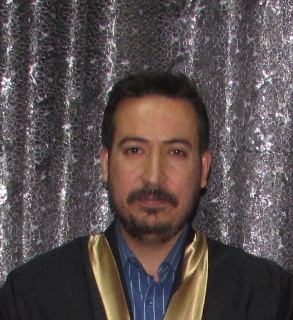 التولد: الديوانية /  24/2/1974اللقب العلمي: مدرس دكتور الشهادات:1. بكالوريوس طب و جراحة الفم والاسنان من كلية طب الاسنان جامعة بغداد سنة 1997  ماجستير في امراض الفم والوجه والفكين من كلية طب الاسنان جامعة بغداد سنة 2014.2دكتوراه في امراض الفم والوجه والفكين من كلية طب الاسنان جامعة بغداد سنة 2019.3المناصب الادارية: رئيس فرع العلاج التحفظي في كلية طب الاسنان جامعة القادسية   2019عضو مجلس كلية طب الاسنان جامعة القادسية اللجان: عضو اللجنة الوزارية لمجلس تحسين جودة التعليم لكليات طب الاسنان العراقية عضو اللجنة الامتحانية في كلية طب الاسنان جامعة القادسية لمدة ثلاث سنواتعضو اللجنة العلمية في فرع العلاج التحفظيعضو في العديد من اللجان الدائمية والمؤقتة البحوث العلمية :البحوث المنشورة في مستوعب سكوبسعناوين البحوث:The effect of IL-6 expression on the behavior of oral squamous cell carcinoma cells (an immunohistochemical study)Prognostic role of STAT-3 upregulation in oral squamous cell carcinomaPredictive value of cathepsin-d expression in oral squamous cell carcinomaAssessment of the psychological impact of dental aesthetics among undergraduate university students in Iraq.Frequency of central odontogenic tumors: a retrospective study in an Iraqi population utilizing 2022 WHO head and neck tumors classification.رقم الهاتف:   07824398218الايميلOsama.ghazi@qu.edu.iq